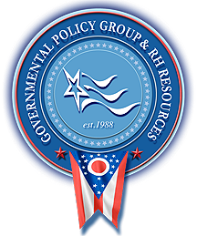 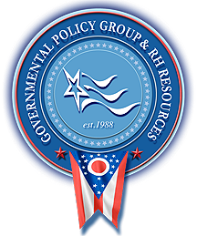 New Member in the Ohio General Assembly Ohio Senate Republicans selected Brian Chavez to fill the seat vacated by Frank Hoagland for the remainder of the 135th General Assembly. Sen. Chavez (R-Marietta) was appointed to the 30th Senate District – which covers Washington, Athens, Belmont, Meigs, Morgan, Monroe, Noble, Harrison and Jefferson counties, as well as a portion of Guernsey County – after former Sen. Hoagland announced his resignation in November. The Senator is currently the owner of Reno Oil & Gas, Inc., which manages the drilling and field maintenance of more than 450 conventional gas and oil wells, according to the Senate GOP. Sen. Chavez is also the owner of Chavez Well Service, LLC., and the CEO of Deeprock Disposal Solutions, LLC. In addition to his current roles, Sen. Chavez is a member of the Oil and Gas Commission and previously worked as an engineer at Intel Corp. Sen. Chavez has filed to run for a full term in November 2024.
H2Ohio December UpdatesThere have been several announcements and additions made to the H2Ohio initiative throughout December. In addition to many of the H2Ohio programs announcing projects that have received funding this month, Gov. DeWine also announced an expansion of the whole H2Ohio initiative. According to Gov. DeWine’s press release, since its launch in 2019, H2Ohio has primarily focused on water infrastructure replacement in low-income areas, statewide wetland creation, and the reduction of algal-bloom-causing agricultural runoff into Lake Erie. The new expansion will be the H2Ohio Rivers program, which will expand the initiative's overall goals to also focus on improving and maintaining the health of Ohio's large rivers. The Ohio General Assembly allotted approximately $270 million in total funding to H2Ohio in the state's current operating budget (HB 33). Of the total funds, around $47 million is dedicated to the H2Ohio Rivers program over the biennium. The H2Ohio Rivers program will focus on issues including, but not limited to, PFAS river contamination, dam removal or modification, a new freshwater mussel study, and land conservation.There have also been announcements made about project awards over the past few weeks. First, Gov. DeWine and Ohio EPA Director Anne Vogel announced $16.7 million in H2Ohio water infrastructure grants for 14 projects across the state. This new round of funding focused predominantly on supporting the regionalization and consolidation of drinking water and wastewater systems. This included extending water and sewer services to underserved areas and the elimination of inadequate treatment systems. Next, Gov. DeWine & ODNR Director Mary Mertz announced $8.2 million in grants to support 12 new wetland projects. The funds are being awarded as part of the H2Ohio Statewide Wetland Grant Program, which provides up to 100 percent funding for wetland projects across Ohio. Finally, Gov. DeWine also announced with the Ohio EPA approximately $1 million in available funding to local municipalities for the H2Ohio Chloride Reduction Grant Program. This program aims to help local communities improve road salt storage and distribution practices in a manner that reduces salt pollution in Ohio’s waterways.Department of Development UpdatesThe Department of Development (DOD) has made several big announcements this month. One of the biggest announcements came from Gov. DeWine, Lt. Gov. Husted, and DOD Director Lydia Mihalik releasing details of the new All Ohio Future Fund. The funding will provide $750 million to one-time local infrastructure costs that are necessary to prepare sites for future economic development projects. The DeWine-Husted Administration created the All Ohio Future Fund in partnership with the Ohio General Assembly as part of the current operating budget (HB 33). DOD will administer the program in coordination with the Office of Budget and Management. The program application will open in early 2024 to local government entities, including counties, cities, villages, townships, port authorities, community improvement corporations, transportation improvement districts, land banks, nonprofit organizations, and for-profit organizations willing to develop project-ready sites. Applications will be received and awarded on a rolling basis, and awardees will be expected to find site occupants within five years. Eligible costs include public roadwork, water and wastewater infrastructure, design and engineering, demolition, wetland mitigation, utility gap funding, and one-time site enhancements. Also announced this month by DOD is nearly $175 million in grant funding available to help communities clean up contaminated properties and prepare them for new development opportunities. The funding will be awarded as part of the Ohio Brownfield Remediation Program, which was launched by the DeWine-Husted Administration in 2021. The program helps local communities clean up industrial, commercial, and institutional brownfield sites that are abandoned, idled, or underutilized due to a known or potential release of hazardous substances or petroleum. The Brownfield Remediation Program is part of Governor Mike DeWine's Ohio BUILDS Initiative, which focuses on supporting targeted solutions that impact quality of life, such as water infrastructure improvements, broadband expansion, brownfield redevelopment, and the demolition of blighted buildings. This new round of funding was made possible with support from the most recent biennium budget bill, HB 33. As required by the bill, each county will have access to a $1 million set-aside, with the remaining funds awarded on a first-come, first-served basis. Projects that assess or remediate brownfield properties are eligible for funding. The DOD also announced several awards for projects across the state that will help protect Ohioans from the dangers of toxic lead. The Lead Safe Ohio program will allocate $84 million to support lead mitigation and prevention projects in residential properties, childcare facilities, and congregate care facilities in 72 counties across the state. The funding awards announced will be used toward projects such as waterline replacement, window and door replacement, siding enclosure, soffit enclosure, porch component repair, and lead cleaning efforts. Funding is available to entities in all 88 counties based on high-risk ZIP codes, the number of homes built before 1980, and the percentage of low-to-moderate-income households in the state. The program is administered by DOD in coordination with the Ohio Department of Health.Below is a list of legislation we are tracking on your behalf:
HB2LEGISLATIVE INTENT-STATE FUNDING (CUTRONA A, UPCHURCH T) To declare the intent of the General Assembly to direct state funds to projects across the state for economic growth and community development.LEGISLATIVE INTENT-STATE FUNDING (CUTRONA A, UPCHURCH T) To declare the intent of the General Assembly to direct state funds to projects across the state for economic growth and community development.Current Status:   2/16/2023 - Referred to Committee House FinanceState Bill Page:   https://www.legislature.ohio.gov/legislation/legislation-summary?id=GA135-HB-2HB17STATE EMPLOYEE TIKTOK BAN (SCHMIDT J, SWEARINGEN D) To prohibit state officials, employees, and contractors from using TikTok, WeChat, or any other application or service owned by an entity located in China.STATE EMPLOYEE TIKTOK BAN (SCHMIDT J, SWEARINGEN D) To prohibit state officials, employees, and contractors from using TikTok, WeChat, or any other application or service owned by an entity located in China.Current Status:   6/21/2023 - Referred to Committee Senate Financial Institutions and TechnologyState Bill Page:   https://www.legislature.ohio.gov/legislation/legislation-summary?id=GA135-HB-17HB23TRANSPORTATION BUDGET (EDWARDS J) To make appropriations for programs related to transportation for the biennium beginning July 1, 2023, and ending June 30, 2025, and to provide authorization and conditions for the operation of those programs.TRANSPORTATION BUDGET (EDWARDS J) To make appropriations for programs related to transportation for the biennium beginning July 1, 2023, and ending June 30, 2025, and to provide authorization and conditions for the operation of those programs.Current Status:   3/31/2023 - SIGNED BY GOVERNOR; eff. 3/31/23State Bill Page:   https://www.legislature.ohio.gov/legislation/legislation-summary?id=GA135-HB-23HB31WORKERS' COMPENSATION BUDGET (EDWARDS J) To make appropriations for the Bureau of Workers' Compensation for the biennium beginning July 1, 2023, and ending June 30, 2025, to provide authorization and conditions for the operation of the Bureau's programs, to make changes to the Workers' Compensation Law, and to enact a three-day interim budget.WORKERS' COMPENSATION BUDGET (EDWARDS J) To make appropriations for the Bureau of Workers' Compensation for the biennium beginning July 1, 2023, and ending June 30, 2025, to provide authorization and conditions for the operation of the Bureau's programs, to make changes to the Workers' Compensation Law, and to enact a three-day interim budget.Current Status:   6/30/2023 - SIGNED BY GOVERNOR; eff. immediatelyState Bill Page:   https://www.legislature.ohio.gov/legislation/legislation-summary?id=GA135-HB-31HB32INDUSTRIAL COMMISSION BUDGET (EDWARDS J) To make appropriations for the Industrial Commission for the biennium beginning July 1, 2023, and ending June 30, 2025, and to provide authorization and conditions for the operation of Commission.INDUSTRIAL COMMISSION BUDGET (EDWARDS J) To make appropriations for the Industrial Commission for the biennium beginning July 1, 2023, and ending June 30, 2025, and to provide authorization and conditions for the operation of Commission.Current Status:   6/30/2023 - SIGNED BY GOVERNOR; eff. immediatelyState Bill Page:   https://www.legislature.ohio.gov/legislation/legislation-summary?id=GA135-HB-32HB33FY24-25 OPERATING BUDGET (EDWARDS J) To make operating appropriations for the biennium beginning July 1, 2023, and ending June 30, 2025, to levy taxes, and to provide authorization and conditions for the operation of state programs.FY24-25 OPERATING BUDGET (EDWARDS J) To make operating appropriations for the biennium beginning July 1, 2023, and ending June 30, 2025, to levy taxes, and to provide authorization and conditions for the operation of state programs.Current Status:   12/13/2023 - Consideration of Governor's Veto; House Overrides Veto, Vote 60-31State Bill Page:   https://www.legislature.ohio.gov/legislation/legislation-summary?id=GA135-HB-33HB41UTILITY BILLING TRANSPARENCY (SKINDELL M) To enact "The Consumer Utility Billing Transparency Act" requiring the itemization of all riders, taxes, and other costs on certain utility bills.UTILITY BILLING TRANSPARENCY (SKINDELL M) To enact "The Consumer Utility Billing Transparency Act" requiring the itemization of all riders, taxes, and other costs on certain utility bills.Current Status:   2/16/2023 - Referred to Committee House Public UtilitiesState Bill Page:   https://www.legislature.ohio.gov/legislation/legislation-summary?id=GA135-HB-41HB64EMINENT DOMAIN LAW CHANGES (KICK D, CREECH R) To modify the law regarding eminent domain.EMINENT DOMAIN LAW CHANGES (KICK D, CREECH R) To modify the law regarding eminent domain.Current Status:   5/23/2023 - House Civil Justice, (Fourth Hearing)State Bill Page:   https://www.legislature.ohio.gov/legislation/legislation-summary?id=GA135-HB-64HB93LIMITATIONS ON RECOVERY, LIEN IMPOSITION (JOHNSON M, MCCLAIN R) Regarding limitations on recovery and lien imposition by municipalities against property owners of non-owner-occupied properties for unpaid water, sewer, and disposal services rates and charges.LIMITATIONS ON RECOVERY, LIEN IMPOSITION (JOHNSON M, MCCLAIN R) Regarding limitations on recovery and lien imposition by municipalities against property owners of non-owner-occupied properties for unpaid water, sewer, and disposal services rates and charges.Current Status:   12/13/2023 - PASSED BY HOUSE; Vote 63-26State Bill Page:   https://www.legislature.ohio.gov/legislation/legislation-summary?id=GA135-HB-93HB94RETIREMENT SERVICE CREDIT (CLICK G, WILLIS B) Regarding transfers or purchases of certain retirement service credit.RETIREMENT SERVICE CREDIT (CLICK G, WILLIS B) Regarding transfers or purchases of certain retirement service credit.Current Status:   10/3/2023 - House Pensions, (Third Hearing)State Bill Page:   https://www.legislature.ohio.gov/legislation/legislation-summary?id=GA135-HB-94HB96INCREASE MINIMUM WAGE (JARRELLS D, MOHAMED I) To increase the state minimum wage.INCREASE MINIMUM WAGE (JARRELLS D, MOHAMED I) To increase the state minimum wage.Current Status:   3/14/2023 - Referred to House Commerce and LaborState Bill Page:   https://www.legislature.ohio.gov/legislation/legislation-summary?id=GA135-HB-96HB101APPROPRIATIONS, STATE PROGRAM OPERATIONS (BIRD A) To make appropriations and to provide authorization and conditions for the operation of state programs, and to amend the versions of sections 2950.11, 3301.53, and 3301.55 of the Revised Code that are scheduled to take effect January 1, 2025, to continue the provisions of this act on and after that effective date.APPROPRIATIONS, STATE PROGRAM OPERATIONS (BIRD A) To make appropriations and to provide authorization and conditions for the operation of state programs, and to amend the versions of sections 2950.11, 3301.53, and 3301.55 of the Revised Code that are scheduled to take effect January 1, 2025, to continue the provisions of this act on and after that effective date.Current Status:   12/13/2023 - PASSED BY SENATE; Vote 31-0State Bill Page:   https://www.legislature.ohio.gov/legislation/legislation-summary?id=GA135-HB-101HB105MUNICIPAL INCOME TAX RETURNS EXTENSIONS (THOMAS J) To modify the law regarding extensions for filing municipal income tax returns and to limit penalties for late filings.MUNICIPAL INCOME TAX RETURNS EXTENSIONS (THOMAS J) To modify the law regarding extensions for filing municipal income tax returns and to limit penalties for late filings.Current Status:   5/31/2023 - Referred to Committee Senate Ways and MeansState Bill Page:   https://www.legislature.ohio.gov/legislation/legislation-summary?id=GA135-HB-105HB106PAY STUB PROTECTION ACT (JARRELLS D, LIPPS S) To enact the Pay Stub Protection Act requiring employers to provide earnings and deductions statements to each of the employer's employees.PAY STUB PROTECTION ACT (JARRELLS D, LIPPS S) To enact the Pay Stub Protection Act requiring employers to provide earnings and deductions statements to each of the employer's employees.Current Status:   9/26/2023 - Senate Small Business and Economic Opportunity, (First Hearing)State Bill Page:   https://www.legislature.ohio.gov/legislation/legislation-summary?id=GA135-HB-106HB115EQUAL PAY ACT (MIRANDA J, BRENT J) To address wage disparities in public and private employment and to name this act the Ohio Equal Pay Act.EQUAL PAY ACT (MIRANDA J, BRENT J) To address wage disparities in public and private employment and to name this act the Ohio Equal Pay Act.Current Status:   3/22/2023 - Referred to Committee House Commerce and LaborState Bill Page:   https://www.legislature.ohio.gov/legislation/legislation-summary?id=GA135-HB-115HB116TAXPAYER DEDUCTIONS (PETERSON B, CLAGGETT T) To allow taxpayers to deduct in a single year the full bonus depreciation and enhanced expensing allowances the taxpayer deducts for federal income tax purposes.TAXPAYER DEDUCTIONS (PETERSON B, CLAGGETT T) To allow taxpayers to deduct in a single year the full bonus depreciation and enhanced expensing allowances the taxpayer deducts for federal income tax purposes.Current Status:   5/2/2023 - REPORTED OUT, House Ways and Means, (Fourth Hearing)State Bill Page:   https://www.legislature.ohio.gov/legislation/legislation-summary?id=GA135-HB-116HB121REMOTE WORKERS - MODIFIED MUNICIPAL INCOME TAX (ROBB BLASDEL M, MATHEWS A) To allow businesses with remote workers to use a modified municipal income tax apportionment formula.REMOTE WORKERS - MODIFIED MUNICIPAL INCOME TAX (ROBB BLASDEL M, MATHEWS A) To allow businesses with remote workers to use a modified municipal income tax apportionment formula.Current Status:   6/21/2023 - Referred to Committee Senate Ways and MeansState Bill Page:   https://www.legislature.ohio.gov/legislation/legislation-summary?id=GA135-HB-121HB126TAX EXEMPTION - MILITARY PAY (MATHEWS A, MILLER A) To expand a municipal income tax exemption for military pay.TAX EXEMPTION - MILITARY PAY (MATHEWS A, MILLER A) To expand a municipal income tax exemption for military pay.Current Status:   5/23/2023 - House Ways and Means, (Third Hearing)State Bill Page:   https://www.legislature.ohio.gov/legislation/legislation-summary?id=GA135-HB-126HB134REQUIRE NOTICE TO LIENHOLDERS (DELL'AQUILA R, GALONSKI T) To require notice to lienholders in tax certificate sales.REQUIRE NOTICE TO LIENHOLDERS (DELL'AQUILA R, GALONSKI T) To require notice to lienholders in tax certificate sales.Current Status:   4/18/2023 - House Ways and Means, (First Hearing)State Bill Page:   https://www.legislature.ohio.gov/legislation/legislation-summary?id=GA135-HB-134HB153ABANDONED LAND - FORECLOSURE PROCEEDINGS (HILLYER B) To limit which abandoned land may be subject to certain expedited foreclosure proceedings.ABANDONED LAND - FORECLOSURE PROCEEDINGS (HILLYER B) To limit which abandoned land may be subject to certain expedited foreclosure proceedings.Current Status:   10/31/2023 - House State and Local Government, (Third Hearing)State Bill Page:   https://www.legislature.ohio.gov/legislation/legislation-summary?id=GA135-HB-153HB181RECORDED INSTRUMENTS, POWERS OF ATTORNEY (HILLYER B, WILLIAMS J) To make various changes regarding recorded instruments, powers of attorney, judgment liens, mortgage subrogation, law enforcement towing laws, and state stock banks, and to make an appropriation.RECORDED INSTRUMENTS, POWERS OF ATTORNEY (HILLYER B, WILLIAMS J) To make various changes regarding recorded instruments, powers of attorney, judgment liens, mortgage subrogation, law enforcement towing laws, and state stock banks, and to make an appropriation.Current Status:   10/11/2023 - House Finance, (Third Hearing)State Bill Page:   https://www.legislature.ohio.gov/legislation/legislation-summary?id=GA135-HB-181HB187PROCEDURES FOR PROPERTY TAX VALUES (HALL T, BIRD A) To make changes to the law governing real property valuation and tax complaints, to temporarily modify the computation of the homestead exemption, to abate property taxes on certain municipal and community improvement corporation property, to make an appropriation, and to declare an emergency.PROCEDURES FOR PROPERTY TAX VALUES (HALL T, BIRD A) To make changes to the law governing real property valuation and tax complaints, to temporarily modify the computation of the homestead exemption, to abate property taxes on certain municipal and community improvement corporation property, to make an appropriation, and to declare an emergency.Current Status:   12/6/2023 - PASSED BY SENATE; Vote 31-0, Emergency Clause 29-2State Bill Page:   https://www.legislature.ohio.gov/legislation/legislation-summary?id=GA135-HB-187HB193BIOSOLID LAGOONS, BIODIGESTION FACILITIES (MILLER K, LAMPTON B) To establish procedures and requirements governing biosolid lagoons and biodigestion facilities, including granting county and township zoning authority over those lagoons and facilities, and to modify the CAUV eligibility requirements for certain land used to produce biofuels.BIOSOLID LAGOONS, BIODIGESTION FACILITIES (MILLER K, LAMPTON B) To establish procedures and requirements governing biosolid lagoons and biodigestion facilities, including granting county and township zoning authority over those lagoons and facilities, and to modify the CAUV eligibility requirements for certain land used to produce biofuels.Current Status:   10/31/2023 - House Agriculture, (Second Hearing)State Bill Page:   https://www.legislature.ohio.gov/legislation/legislation-summary?id=GA135-HB-193HB197SOLAR PROGRAMS (HOOPS J, RAY S) To establish the community solar pilot program and the solar development program.SOLAR PROGRAMS (HOOPS J, RAY S) To establish the community solar pilot program and the solar development program.Current Status:   12/13/2023 - SUBSTITUTE BILL ACCEPTED, House Public Utilities, (Third Hearing)State Bill Page:   https://www.legislature.ohio.gov/legislation/legislation-summary?id=GA135-HB-197HB199PERSONAL INCOME TAX JOINT FILER CREDIT (YOUNG T, DEAN B) To modify the computation of the personal income tax joint filer credit.PERSONAL INCOME TAX JOINT FILER CREDIT (YOUNG T, DEAN B) To modify the computation of the personal income tax joint filer credit.Current Status:   9/19/2023 - House Ways and Means, (Fifth Hearing)State Bill Page:   https://www.legislature.ohio.gov/legislation/legislation-summary?id=GA135-HB-199HB200PASS-THROUGH ENTITY TAXES (CALLENDER J, YOUNG T) To modify the income tax treatment of income subject to other states' pass-through entity taxes.PASS-THROUGH ENTITY TAXES (CALLENDER J, YOUNG T) To modify the income tax treatment of income subject to other states' pass-through entity taxes.Current Status:   6/27/2023 - House Ways and Means, (Second Hearing)State Bill Page:   https://www.legislature.ohio.gov/legislation/legislation-summary?id=GA135-HB-200HB203TIMELY PAY OF CONTRACTORS (ROEMER B, SWEENEY B) To require owners of private construction projects to timely pay contractors.TIMELY PAY OF CONTRACTORS (ROEMER B, SWEENEY B) To require owners of private construction projects to timely pay contractors.Current Status:   12/13/2023 - Referred to Committee Senate Workforce and Higher EducationState Bill Page:   https://www.legislature.ohio.gov/legislation/legislation-summary?id=GA135-HB-203HB211PUBLIC COMMENT REQUIREMENTS (GROSS J) To name this act the Free to Speak Act and to require a public body to permit members of the public to comment or testify about matters of public concern before the public body at its public meeting.PUBLIC COMMENT REQUIREMENTS (GROSS J) To name this act the Free to Speak Act and to require a public body to permit members of the public to comment or testify about matters of public concern before the public body at its public meeting.Current Status:   6/20/2023 - Referred to Committee House State and Local GovernmentState Bill Page:   https://www.legislature.ohio.gov/legislation/legislation-summary?id=GA135-HB-211HB212PROHIBIT FOREIGN ADVERSARIES FROM OWNING REAL PROPERTY (KING A, KLOPFENSTEIN R) To prohibit foreign adversaries and certain businesses from owning real property in Ohio and to name this act the Ohio Property Protection Act.PROHIBIT FOREIGN ADVERSARIES FROM OWNING REAL PROPERTY (KING A, KLOPFENSTEIN R) To prohibit foreign adversaries and certain businesses from owning real property in Ohio and to name this act the Ohio Property Protection Act.Current Status:   6/20/2023 - Referred to Committee House Civil JusticeState Bill Page:   https://www.legislature.ohio.gov/legislation/legislation-summary?id=GA135-HB-212HB226CUSTOMER-OWNED WATER SERVICE LINES (ROBB BLASDEL M, JARRELLS D) To permit water-works companies to bear the costs for replacing certain customer-owned water service lines.CUSTOMER-OWNED WATER SERVICE LINES (ROBB BLASDEL M, JARRELLS D) To permit water-works companies to bear the costs for replacing certain customer-owned water service lines.Current Status:   12/13/2023 - House Public Utilities, (First Hearing)State Bill Page:   https://www.legislature.ohio.gov/legislation/legislation-summary?id=GA135-HB-226HB237LAW CHANGES-VEHICLE TYPES (MILLER K, PLUMMER P) To make changes to the laws governing all-purpose vehicles, off-highway motorcycles, snowmobiles, utility vehicles, and mini-trucks.LAW CHANGES-VEHICLE TYPES (MILLER K, PLUMMER P) To make changes to the laws governing all-purpose vehicles, off-highway motorcycles, snowmobiles, utility vehicles, and mini-trucks.Current Status:   10/25/2023 - House Homeland Security, (Third Hearing)State Bill Page:   https://www.legislature.ohio.gov/legislation/legislation-summary?id=GA135-HB-237HB254HOMESTEAD TAX EXEMPTION - DISABLED VETERANS (RICHARDSON T, HOLMES A) To expand and enhance the homestead property tax exemption for disabled veterans.HOMESTEAD TAX EXEMPTION - DISABLED VETERANS (RICHARDSON T, HOLMES A) To expand and enhance the homestead property tax exemption for disabled veterans.Current Status:   12/5/2023 - House Ways and Means, (Third Hearing)State Bill Page:   https://www.legislature.ohio.gov/legislation/legislation-summary?id=GA135-HB-254HB257VIRTUAL MEETINGS FOR PUBLIC BODIES (HOOPS J, CLAGGETT T) To authorize certain public bodies to meet virtually.VIRTUAL MEETINGS FOR PUBLIC BODIES (HOOPS J, CLAGGETT T) To authorize certain public bodies to meet virtually.Current Status:   12/6/2023 - Referred to Committee Senate Government OversightState Bill Page:   https://www.legislature.ohio.gov/legislation/legislation-summary?id=GA135-HB-257HB263PROPERTY TAX FREEZE (ISAACSOHN D, HALL T) To authorize a property tax freeze for certain owner-occupied homes.PROPERTY TAX FREEZE (ISAACSOHN D, HALL T) To authorize a property tax freeze for certain owner-occupied homes.Current Status:   11/28/2023 - House Ways and Means, (Third Hearing)State Bill Page:   https://www.legislature.ohio.gov/legislation/legislation-summary?id=GA135-HB-263HB265EXEMPTIONS FOR PUBLIC RECORDS LAW (WIGGAM S, HALL T) To exempt redaction request forms, affidavits, and the records of the work schedules of designated public service workers from disclosure under public records law.EXEMPTIONS FOR PUBLIC RECORDS LAW (WIGGAM S, HALL T) To exempt redaction request forms, affidavits, and the records of the work schedules of designated public service workers from disclosure under public records law.Current Status:   11/28/2023 - BILL AMENDED, House Civil Justice, (Second Hearing)State Bill Page:   https://www.legislature.ohio.gov/legislation/legislation-summary?id=GA135-HB-265HB280LEAD TESTING (THOMAS J, DEMETRIOU S) To revise the law governing lead testing, certification, and tax credits.LEAD TESTING (THOMAS J, DEMETRIOU S) To revise the law governing lead testing, certification, and tax credits.Current Status:   10/31/2023 - House Ways and Means, (Second Hearing)State Bill Page:   https://www.legislature.ohio.gov/legislation/legislation-summary?id=GA135-HB-280HB304CREATE STATE, MUNICIPAL GOVERNMENT COMMISSION (HALL T, MILLER M) To create the State and Municipal Government Commission.CREATE STATE, MUNICIPAL GOVERNMENT COMMISSION (HALL T, MILLER M) To create the State and Municipal Government Commission.Current Status:   10/24/2023 - Referred to Committee House State and Local GovernmentState Bill Page:   https://www.legislature.ohio.gov/legislation/legislation-summary?id=GA135-HB-304HB319CONSCIENTIOUS RIGHT TO REFUSE ACT (GROSS J, WIGGAM S) To prohibit discrimination against an individual for the refusal of certain medical interventions for reasons of conscience, including religious convictions, and to name this act the Conscientious Right to Refuse Act.CONSCIENTIOUS RIGHT TO REFUSE ACT (GROSS J, WIGGAM S) To prohibit discrimination against an individual for the refusal of certain medical interventions for reasons of conscience, including religious convictions, and to name this act the Conscientious Right to Refuse Act.Current Status:   11/14/2023 - Referred to Committee House Health Provider ServicesState Bill Page:   https://www.legislature.ohio.gov/legislation/legislation-summary?id=GA135-HB-319HB327REQUIRE CERTAIN CONTRACTORS TO USE E-VERIFY (WIGGAM S, SWEARINGEN D) To require government contractors, private nonresidential contractors, and certain employers to use E-verify.REQUIRE CERTAIN CONTRACTORS TO USE E-VERIFY (WIGGAM S, SWEARINGEN D) To require government contractors, private nonresidential contractors, and certain employers to use E-verify.Current Status:   11/14/2023 - Referred to House Commerce and LaborState Bill Page:   https://www.legislature.ohio.gov/legislation/legislation-summary?id=GA135-HB-327HB331VILLAGE DISSOLUTION (MATHEWS A, YOUNG T) To modify the law regarding village dissolution.VILLAGE DISSOLUTION (MATHEWS A, YOUNG T) To modify the law regarding village dissolution.Current Status:   11/28/2023 - Referred to House Government OversightState Bill Page:   https://www.legislature.ohio.gov/legislation/legislation-summary?id=GA135-HB-331HB349NATURAL GAS PIPELINES (BARHORST T, JONES D) To authorize the creation of areas within which incentives are available to encourage the development of natural gas pipelines and other infrastructure and to make an appropriation.NATURAL GAS PIPELINES (BARHORST T, JONES D) To authorize the creation of areas within which incentives are available to encourage the development of natural gas pipelines and other infrastructure and to make an appropriation.Current Status:   12/6/2023 - Referred to Committee House Economic and Workforce DevelopmentState Bill Page:   https://www.legislature.ohio.gov/legislation/legislation-summary?id=GA135-HB-349HCR4TRAINS - HAZARDOUS MATERIALS (BIRD A, PLUMMER P) To urge the United States Congress to pass legislation requiring railroad companies and the U.S. Department of Transportation to inform local and state government officials when trains carrying potentially hazardous materials travel through their respective jurisdictions.TRAINS - HAZARDOUS MATERIALS (BIRD A, PLUMMER P) To urge the United States Congress to pass legislation requiring railroad companies and the U.S. Department of Transportation to inform local and state government officials when trains carrying potentially hazardous materials travel through their respective jurisdictions.Current Status:   3/14/2023 - House Government Oversight, (First Hearing)State Bill Page:   https://www.legislature.ohio.gov/legislation/legislation-summary?id=GA135-HCR-4HJR1REQUIRE 60 PERCENT VOTE-CONSTITUTIONAL AMENDMENT (STEWART B) Proposing to amend Sections 1b, 1e, and 1g of Article II and Sections 1 and 3 of Article XVI of the Constitution of the State of Ohio to require a vote of at least 60% of the electors to approve any constitutional amendment and to modify the procedures for an initiative petition proposing a constitutional amendment.REQUIRE 60 PERCENT VOTE-CONSTITUTIONAL AMENDMENT (STEWART B) Proposing to amend Sections 1b, 1e, and 1g of Article II and Sections 1 and 3 of Article XVI of the Constitution of the State of Ohio to require a vote of at least 60% of the electors to approve any constitutional amendment and to modify the procedures for an initiative petition proposing a constitutional amendment.Current Status:   4/19/2023 - REPORTED OUT, House Constitutional Resolutions, (Third Hearing)State Bill Page:   https://www.legislature.ohio.gov/legislation/legislation-summary?id=GA135-HJR-1HR33TRAINS - HAZARDOUS MATERIALS (ROBB BLASDEL M, MCNALLY L) To urge the United States Congress to pass legislation requiring railroad companies to inform local and state government officials when trains carrying potentially hazardous materials travel through their respective jurisdictions.TRAINS - HAZARDOUS MATERIALS (ROBB BLASDEL M, MCNALLY L) To urge the United States Congress to pass legislation requiring railroad companies to inform local and state government officials when trains carrying potentially hazardous materials travel through their respective jurisdictions.Current Status:   3/23/2023 - ADOPTED BY HOUSE; Amended on Floor, Resolution Vote 94-1State Bill Page:   https://www.legislature.ohio.gov/legislation/legislation-summary?id=GA135-HR-33HR108URGE CONGRESS - CREATE INFRASTRUCTURE BANK (GRIM M, BRENNAN S) To urge the United States Congress to create a National Infrastructure Bank to finance urgently needed infrastructure projects.URGE CONGRESS - CREATE INFRASTRUCTURE BANK (GRIM M, BRENNAN S) To urge the United States Congress to create a National Infrastructure Bank to finance urgently needed infrastructure projects.Current Status:   4/25/2023 - Referred to Committee House InfrastructureState Bill Page:   https://www.legislature.ohio.gov/legislation/legislation-summary?id=GA135-HR-108SB3COMMUNITY REVITALIZATION PROGRAM (SCHURING K) To create the Ohio Community Revitalization Program, authorizing nonrefundable income tax credits for undertaking community projects.COMMUNITY REVITALIZATION PROGRAM (SCHURING K) To create the Ohio Community Revitalization Program, authorizing nonrefundable income tax credits for undertaking community projects.Current Status:   1/17/2023 - Referred to Committee Senate Ways and MeansState Bill Page:   https://www.legislature.ohio.gov/legislation/legislation-summary?id=GA135-SB-3SB10INTERNAL REVENUE CODE CHANGES (BLESSING III L) To amend section 5701.11 of the Revised Code and to amend Sections 225.12, 265.10, 265.20, and 701.10 of H.B. 45 of the 134th General Assembly to expressly incorporate changes in the Internal Revenue Code since February 17, 2022, into Ohio law, to make changes to the Emergency Rental Assistance program, to revise an existing earmark, to modify the requirements for a temporary arts economic relief grant program, and to declare an emergency.INTERNAL REVENUE CODE CHANGES (BLESSING III L) To amend section 5701.11 of the Revised Code and to amend Sections 225.12, 265.10, 265.20, and 701.10 of H.B. 45 of the 134th General Assembly to expressly incorporate changes in the Internal Revenue Code since February 17, 2022, into Ohio law, to make changes to the Emergency Rental Assistance program, to revise an existing earmark, to modify the requirements for a temporary arts economic relief grant program, and to declare an emergency.Current Status:   3/15/2023 - SIGNED BY GOVERNOR; eff. immediatelyState Bill Page:   https://www.legislature.ohio.gov/legislation/legislation-summary?id=GA135-SB-10SB23PURCHASING AUTHORITY-CONSTRUCTION SERVICES (LANG G) To expand political subdivision joint purchasing authority to expressly include purchases for construction services.PURCHASING AUTHORITY-CONSTRUCTION SERVICES (LANG G) To expand political subdivision joint purchasing authority to expressly include purchases for construction services.Current Status:   4/19/2023 - REPORTED OUT, Senate Government OversightState Bill Page:   https://www.legislature.ohio.gov/legislation/legislation-summary?id=GA135-SB-23SB47LEAVE USE PROHIBITION-UNION ACTIVITIES (HUFFMAN S) To prohibit a public employer from providing paid leave or compensation for a public employee to engage in certain union activities.LEAVE USE PROHIBITION-UNION ACTIVITIES (HUFFMAN S) To prohibit a public employer from providing paid leave or compensation for a public employee to engage in certain union activities.Current Status:   2/8/2023 - Referred to Committee Senate JudiciaryState Bill Page:   https://www.legislature.ohio.gov/legislation/legislation-summary?id=GA135-SB-47SB85SEWER DISCOUNTED RATE ELIGIBILITY (INGRAM C) To expand eligibility for county sewer discounted rates or charges.SEWER DISCOUNTED RATE ELIGIBILITY (INGRAM C) To expand eligibility for county sewer discounted rates or charges.Current Status:   6/28/2023 - Senate Local Government, (First Hearing)State Bill Page:   https://www.legislature.ohio.gov/legislation/legislation-summary?id=GA135-SB-85SB87ELECTIONS-STATE LEGAL HOLIDAY (SMITH K) To establish the day of each general election as a legal holiday for which government employees receive paid leave.ELECTIONS-STATE LEGAL HOLIDAY (SMITH K) To establish the day of each general election as a legal holiday for which government employees receive paid leave.Current Status:   3/23/2023 - Referred to Committee Senate General GovernmentState Bill Page:   https://www.legislature.ohio.gov/legislation/legislation-summary?id=GA135-SB-87SB88AGGRAVATED MENACING EXPANSION-UTILITIES (SMITH K, CIRINO J) To expand the offense of aggravated menacing to prohibit threatening a utility worker, cable operator worker, or broadband worker with intent to obstruct the operation of a utility.AGGRAVATED MENACING EXPANSION-UTILITIES (SMITH K, CIRINO J) To expand the offense of aggravated menacing to prohibit threatening a utility worker, cable operator worker, or broadband worker with intent to obstruct the operation of a utility.Current Status:   5/9/2023 - Senate Judiciary, (Second Hearing)State Bill Page:   https://www.legislature.ohio.gov/legislation/legislation-summary?id=GA135-SB-88SB91PUBLIC FUNDS ABUSE, WASTE (SCHAFFER T) Regarding fraud, waste, and abuse of public funds and to prohibit the expenditure of local tax revenues upon a vote of residents or without an appropriation.PUBLIC FUNDS ABUSE, WASTE (SCHAFFER T) Regarding fraud, waste, and abuse of public funds and to prohibit the expenditure of local tax revenues upon a vote of residents or without an appropriation.Current Status:   12/13/2023 - Consideration of House Amendments; Senate Does Concur, Vote 30-1State Bill Page:   https://www.legislature.ohio.gov/legislation/legislation-summary?id=GA135-SB-91SB94STATE TREASURER, JUDICIAL PRACTICES (BRENNER A, LANDIS A) To make various changes regarding the Treasurer of State, recorded instruments, powers of attorney, judgment liens, mortgage subrogation, law enforcement towing laws, and state stock banks, and to make an appropriation.STATE TREASURER, JUDICIAL PRACTICES (BRENNER A, LANDIS A) To make various changes regarding the Treasurer of State, recorded instruments, powers of attorney, judgment liens, mortgage subrogation, law enforcement towing laws, and state stock banks, and to make an appropriation.Current Status:   12/5/2023 - SUBSTITUTE BILL ACCEPTED & AMENDED, Senate Financial Institutions and Technology, (Third Hearing)State Bill Page:   https://www.legislature.ohio.gov/legislation/legislation-summary?id=GA135-SB-94SB96LABOR LAW NOTICES-POSTING (LANG G, WILSON S) To allow employers to post certain labor law notices on the Internet.LABOR LAW NOTICES-POSTING (LANG G, WILSON S) To allow employers to post certain labor law notices on the Internet.Current Status:   10/24/2023 - Referred to Committee House Commerce and LaborState Bill Page:   https://www.legislature.ohio.gov/legislation/legislation-summary?id=GA135-SB-96SB113MSSS REQUIREMENT-PUBLIC OFFICE (HOAGLAND F) To prohibit a person who fails to comply with the Military Selective Service System from holding a public office or employment with the state.MSSS REQUIREMENT-PUBLIC OFFICE (HOAGLAND F) To prohibit a person who fails to comply with the Military Selective Service System from holding a public office or employment with the state.Current Status:   12/5/2023 - House Armed Services and Veterans Affairs, (First Hearing)State Bill Page:   https://www.legislature.ohio.gov/legislation/legislation-summary?id=GA135-SB-113SB116UNEMPLOYMENT COMPENSATION LAW CHANGES (LANG G, ROMANCHUK M) To make changes to Ohio's Unemployment Compensation Law.UNEMPLOYMENT COMPENSATION LAW CHANGES (LANG G, ROMANCHUK M) To make changes to Ohio's Unemployment Compensation Law.Current Status:   6/7/2023 - Senate Insurance, (Third Hearing)State Bill Page:   https://www.legislature.ohio.gov/legislation/legislation-summary?id=GA135-SB-116SB120TIF PAYMENTS-LAND BANKS (SCHURING K) To allow a portion of tax increment financing service payments to be designated for use by land banks.TIF PAYMENTS-LAND BANKS (SCHURING K) To allow a portion of tax increment financing service payments to be designated for use by land banks.Current Status:   5/17/2023 - Referred to Committee Senate Ways and MeansState Bill Page:   https://www.legislature.ohio.gov/legislation/legislation-summary?id=GA135-SB-120SB123PUBLIC UTILITY REGULATION EXEMPTIONS (BRENNER A) To exempt from regulation as a public utility certain persons or entities providing utility related services after the metered point of delivery.PUBLIC UTILITY REGULATION EXEMPTIONS (BRENNER A) To exempt from regulation as a public utility certain persons or entities providing utility related services after the metered point of delivery.Current Status:   6/20/2023 - Senate Energy and Public Utilities, (First Hearing)State Bill Page:   https://www.legislature.ohio.gov/legislation/legislation-summary?id=GA135-SB-123SB156LAW CHANGES-RIVER DESIGNATION (REINEKE W, HACKETT R) To revise the law governing the designation of wild, scenic, and recreational rivers.LAW CHANGES-RIVER DESIGNATION (REINEKE W, HACKETT R) To revise the law governing the designation of wild, scenic, and recreational rivers.Current Status:   12/12/2023 - REPORTED OUT, Senate Agriculture and Natural Resources, (Fourth Hearing)State Bill Page:   https://www.legislature.ohio.gov/legislation/legislation-summary?id=GA135-SB-156SB158MUNICIPAL FUNDS DISBURSEMENT (CIRINO J) Regarding the disbursement of municipal funds by residents and to declare an emergency.MUNICIPAL FUNDS DISBURSEMENT (CIRINO J) Regarding the disbursement of municipal funds by residents and to declare an emergency.Current Status:   10/10/2023 - House Government Oversight, (Second Hearing)State Bill Page:   https://www.legislature.ohio.gov/legislation/legislation-summary?id=GA135-SB-158SB185PUBLIC SERVICE WORKERS-RECORDS EXEMPTION (LANDIS A) To exempt redaction request forms, affidavits, and the records of the work schedules of designated public service workers from disclosure under public records law.PUBLIC SERVICE WORKERS-RECORDS EXEMPTION (LANDIS A) To exempt redaction request forms, affidavits, and the records of the work schedules of designated public service workers from disclosure under public records law.Current Status:   11/15/2023 - Referred to Committee Senate Government OversightState Bill Page:   https://www.legislature.ohio.gov/legislation/legislation-summary?id=GA135-SB-185SJR2CONSTITUTIONAL CHANGE-60 PERCENT REQUIREMENT (MCCOLLEY R, GAVARONE T) Proposing to amend Sections 1b, 1e, and 1g of Article II and Sections 1 and 3 of Article XVI of the Constitution of the State of Ohio to require a vote of at least 60% of the electors to approve any constitutional amendment.CONSTITUTIONAL CHANGE-60 PERCENT REQUIREMENT (MCCOLLEY R, GAVARONE T) Proposing to amend Sections 1b, 1e, and 1g of Article II and Sections 1 and 3 of Article XVI of the Constitution of the State of Ohio to require a vote of at least 60% of the electors to approve any constitutional amendment.Current Status:   5/10/2023 - Consideration of House Amendments; Senate Does Concur, Vote 26-7State Bill Page:   https://www.legislature.ohio.gov/legislation/legislation-summary?id=GA135-SJR-2